COMUNE DI SIAPICCIAProvincia di Oristano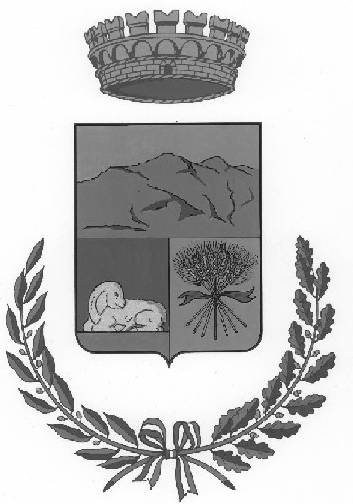 PIANO INTEGRATO DI ATTIVITA’ E ORGANIZZAZIONE2023 – 2025(art. 6, cc. 1-4, D.L. 9 giugno 2021, n. 80)Allegato “A” alla deliberazione della Giunta Comunale n. ____ del 30/05/2023.PremessaLe finalità del Piano integrato di attività e organizzazione (PIAO) si possono riassumere come segue:ottenere	un	migliore	coordinamento	dell’attività	di	programmazione	delle	pubbliche amministrazioni, semplificandone i processi;assicurare una migliore qualità e trasparenza dell’attività amministrativa e dei servizi ai cittadini e alle imprese.Nel Piano, gli obiettivi, le azioni e le attività dell’Ente sono ricondotti alle finalità istituzionali e agli obiettivi pubblici di complessivo soddisfacimento dei bisogni della collettività e dei territori.Si tratta quindi di uno strumento dotato, da un lato, di rilevante valenza strategica e, dall’altro, di un forte valore comunicativo, attraverso il quale l’Ente pubblico comunica alla collettività gli obiettivi e le azioni mediante le quali sono esercitate le funzioni pubbliche e i risultati che si vogliono ottenere rispetto alle esigenze di valore pubblico da soddisfare.Per il 2023 il documento ha necessariamente un carattere sperimentale iniziato nel precedente esercizio, con l’obiettivo nel corso del corrente anno di proseguire il percorso di integrazione in vista dell’adozione del PIAO 2024-2026.Riferimenti normativiL’art. 6, cc. 1-4, D.L. 9 giugno 2021, n. 80 ha introdotto nel nostro ordinamento il Piano Integrato di attività e organizzazione (PIAO), che assorbe una serie di piani e programmi già previsti dalla normativa - in particolare: il Piano della performance, il Piano Triennale per la Prevenzione della Corruzione e per la Trasparenza, il Piano organizzativo del lavoro agile e il Piano triennale dei fabbisogni del personale - quale misura di semplificazione e ottimizzazione della programmazione pubblica nell’ambito del processo di rafforzamento della capacità amministrativa delle PP.AA. funzionale all’attuazione del PNRR.Il Piano Integrato di Attività e Organizzazione è redatto nel rispetto del quadro normativo di riferimento relativo alla Performance (D.Lgs. n. 150/2009 e relative Linee Guida emanate dal Dipartimento della Funzione Pubblica), ai Rischi corruttivi e trasparenza (Piano nazionale anticorruzione (PNA) e atti di regolazione generali adottati dall’ANAC ai sensi della L n. 190/2012 e D.Lgs. n. 33/2013) e di tutte le ulteriori specifiche normative di riferimento delle altre materie, dallo stesso assorbite, nonché sulla base del “Piano tipo”, di cui al Decreto del Ministro per la Pubblica Amministrazione 30 giugno 2022, concernente la definizione del contenuto del Piano Integrato di Attività e Organizzazione.Ai sensi dell’art. 6, c. 6-bis, D.L. 9 giugno 2021, n. 80, come introdotto dall’art. 1, c. 12, D.L. 30dicembre 2021, n. 228, e successivamente modificato dall’art. 7, c. 1, D.L. 30 aprile 2022, n. 36, la data di scadenza per l’approvazione del PIAO in fase di prima applicazione è stata fissata al 30 giugno 2022.Ai sensi dell’art. 6 del Decreto del Ministro per la Pubblica Amministrazione del 30 giugno 2022 concernente la definizione del contenuto del Piano Integrato di Attività e Organizzazione, le amministrazioni tenute all’adozione del PIAO con meno di 50 dipendenti, procedono alle attività di cui all’art. 3, c. 1, lett. c), n. 3), per la mappatura dei processi, limitandosi all’aggiornamento di quella esistente all’entrata in vigore del presente decreto considerando, ai sensi dell’art. 1, c. 16, L.n. 190/2012, quali aree a rischio corruttivo, quelle relative a:autorizzazione/concessione;contratti pubblici;concessione ed erogazione di sovvenzioni, contributi;concorsi e prove selettive;processi, individuati dal Responsabile della Prevenzione della Corruzione e della Trasparenza (RPCT) e dai responsabili degli uffici, ritenuti di maggiore rilievo per il raggiungimento degli obiettivi di performance a protezione del valore pubblico.L’aggiornamento nel triennio di vigenza della sottosezione di programmazione “Rischi corruttivi e trasparenza” avviene in presenza di fatti corruttivi, modifiche organizzative rilevanti o ipotesi di disfunzioni amministrative significative intercorse ovvero di aggiornamenti o modifiche degli obiettivi di performance a protezione del valore pubblico. Scaduto il triennio di validità, il Piano è modificato sulla base delle risultanze dei monitoraggi effettuati nel triennio.Le amministrazioni con meno di 50 dipendenti sono tenute, altresì, alla predisposizione del Piano integrato di attività e organizzazione limitatamente all’art. 4, c. 1, lett. a), b) e c), n. 2.Le pubbliche amministrazioni con meno di 50 dipendenti procedono esclusivamente alle attività di cui all’art. 6, Decreto del Ministro per la Pubblica Amministrazione del 30 giugno 2022 concernente la definizione del contenuto del Piano Integrato di Attività e Organizzazione.Sulla base del quadro normativo di riferimento e in una visione di transizione dall’attuale alla nuova programmazione, il Piano Integrato di Attività e Organizzazione 2023-2025, ha quindi il compito principale di fornire, una visione d’insieme sui principali strumenti di programmazione operativa e sullo stato di salute dell’Ente al fine di coordinare le diverse azioni contenute nei singoli Piani.PIANO INTEGRATO DI ATTIVITÀ E ORGANIZZAZIONE 2023-2025SEZIONE 3.1    OBIETTIVI PER IL MIGLIORAMENTO DELLA SALUTE  PROFESSIONALE – FORMAZIONE DEL PERSONALE. PREMESSA Questa sottosezione sviluppa le seguenti attività riguardanti la formazione del personale: - le priorità strategiche in termini di riqualificazione o potenziamento delle competenze tecniche e trasversali, organizzate per livello organizzativo e per filiera professionale; - le risorse interne ed esterne disponibili e/o ‘attivabili’ ai fini delle strategie formative; - le misure volte ad incentivare e favorire l’accesso a percorsi di istruzione e qualificazione del personale laureato e non laureato (es. politiche di permessi per il diritto allo studio e di conciliazione); - gli obiettivi e i risultati attesi (a livello qualitativo, quantitativo e in termini temporali) della formazione in termini di riqualificazione e potenziamento delle competenze e del livello di istruzione e specializzazione dei dipendenti, anche con riferimento al collegamento con la valutazione individuale, inteso come strumento di sviluppo. PRIORITA’ STRATEGICHE: - L’Ente tende alla riqualificazione e al potenziamento delle competenze tecniche, attraverso adeguati percorsi di formazione del personale. Tale formazione verrà effettuata attraverso la partecipazione a giornate formative predisposte da altre pubbliche amministrazioni, quali ad esempio la Regione Sardegna, ANCI, IFEL, , e aziende private specializzate nei vari settori di interesse dell’attività pubblica. - Per quanto riguarda i livelli più elevati (ex cat D) si ritiene fondamentale la partecipazione a giornate formative, in modo da trasmettere poi le conoscenze a livello interno , attraverso momenti formativi appositamente organizzati da ogni responsabile di settore per i propri collaboratori, così da permettere la crescita professionale, la riqualificazione e potenziamento delle competenze e del livello di istruzione e specializzazione dei dipendenti. - Per tutti gli altri dipendenti, oltre alla formazione interna di cui sopra, si sostiene la partecipazione a corsi di formazione organizzati anche esternamente dagli stessi soggetti sopraindicati. RISORSE INTERNE DISPONIBILI: - L’Ente non ha un servizio di formazione interna del personale, le risorse interne disponibili sono relative ai responsabili di settore che si occuperannodi trasmettere quanto più possibile, le conoscenze acquisite nei confronti dei propri collaboratori. RISORSE ESTERNE DISPONIBILI: L’Ente farà riferimento a giornate formative predisposte da altre pubbliche amministrazioni, quali ad esempio l’Unione della Bassa Valle del Tirso , cui l’ente aderisce, la Regione Sardegna, la Provincia di Oristano, ANCI Sardegna, IFEL, ma anche da aziende private specializzate nei vari settori di interesse dell’attività pubblica. MISURE PER FAVORIRE L’ACCESSO ALLA QUALIFICAZIONE DEL PERSONALE: L’Amministrazione sostiene la partecipazione del proprio personale alla formazione, mettendo a disposizione un budget annuale; inoltre adotta tutte le misure volte ad incentivare e favorire l’accesso a percorsi di istruzione e qualificazione del personale laureato e non laureato, organizzando il lavorodei diversi settori in modo da conciliarlo con eventuali permessi per il diritto allo studio e di conciliazione. OBIETTIVI E RISULTATI ATTESI Le iniziative formative coinvolgeranno tutti i dipendenti dell’ente senza distinzione di genere. Nell’ambito di ciascun servizio, per ogni dipendente sarà organizzato un percorso formativo dando priorità a chi non ha mai usufruito di corsi di formazione. L’individuazione dei partecipanti a ciascun corso sarà effettuata dalle posizioni organizzative favorendo,per quanto possibile, il criterio della rotazione dei dipendenti. Saranno coinvolti i Servizi in cui è strutturato il sistema organizzato del Comune: − Area Amm.va, sociale – Finanziaria e Area Tecnica; I Responsabili di ciascun servizio provvedono all’ individuazione dei corsi di formazione da far seguire ai dipendenti appartenenti al proprio Servizio. Ciascun dipendente potrà inoltre proporre e concordare con il proprio Responsabile privilegiando la partecipazione a corsi di formazione gratuiti, sia in modalità on line (webinar) che in presenza, pertinenti alle proprie mansioni e al Servizio di appartenenza. Ciascun Responsabile dovrà garantire che ogni dipendente partecipi almeno ad un corso di formazione tra quelli previsti per tutto il personale. I Responsabili concorderanno i corsi relativi alla loro formazione con il Segretario Comunale. Gli interventi formativi si articoleranno: − in attività seminariali, − in attività d’aula, − in attività di affiancamento sul posto di lavoro e attività di formazione a distanza (webinar). Le attività formative che l’Ente andrà ad effettuare nel triennio di riferimento 2023/2025 potranno riguardare le seguenti aree tematiche (a titolo indicativo e non esaustivo) sotto specificate.Particolare attenzione, peraltro oggetto di specifico obiettivo di performance individuale sarà la formazione, affiancamento e qualificazione iniziale del nuovo dipendente (Funzionario) assunto a seguito del collocamento in pensione del titolare del posto nell’Ufficio Ragioneria, centrale e vitale per il corretto funzionamento di tutto il Comune.Per il triennio 2023/2025 saranno oggetto di approfondimento i temi riguardanti:MISURE VOLTE AD INCENTIVARE E FAVORIRE L’ACCESSO A PERCORSI DI ISTRUZIONE E QUALIFICAZIONE DEL PERSONALE Riconoscimento, a seguito di istanza dei dipendenti, dei diversi istituti previsti dal C.C.N.L. del 16 novembre 2022 quali:Permessi retribuiti per la partecipazione a concorsi, procedure selettive o comparative, anche di mobilità, o esami, procedure selettive per i passaggi tra le aree, limitatamente ai giorni di svolgimento delle prove;Permessi straordinari per studio nella misura massima di n. 150 ore individuali per ciascun anno solare per la partecipazione a corsi, svolti anche in modalità telematica, destinati al conseguimento di titoli di studio universitari, postuniversitari, di scuole di istruzione primaria, secondaria e di qualificazione professionale, statali, pareggiate o legalmente riconosciute, o comunque abilitate al rilascio di titoli di studio legali o attestati professionali riconosciuti dall’ordinamento pubblico e per sostenere i relativi esami;Congedi per la formazione;Banca ore.Ciascun Responsabile di Servizio coordina e propone periodicamente fabbisogni o proposte formative al Segretario Comunale, referente per la Formazione e, su specifica autorizzazione, provvede all’attuazione del piano e alla gestione dei costi della formazione. Le iniziative formative coinvolgeranno i dipendenti dell’Ente; al termine dei corsi di formazione, l’attestazione di presenza andrà inserita nel fascicolo personale di ogni dipendente.Verrà effettuato un monitoraggio riguardante:Numero totale corsi di formazione e totale ore di formazione erogate nel triennio 2023/2025;Numero corsi a distanza;Numero dipendenti che hanno seguito almeno un’attività formativa nell’anno;Ore di formazione in competenze digitali.SEZIONE 1SCHEDA ANAGRAFICA DELL’AMMINISTRAZIONESEZIONE 1SCHEDA ANAGRAFICA DELL’AMMINISTRAZIONEComune diSiapicciaIndirizzoVia Guglielmo Marconi n. 2Recapito telefonico0783449017Indirizzo internetwww.comune.siapiccia.or.ite-mailprotocollo@comune.siapiccia.or.itPECcomune.siapiccia.or@legalmail.itCodice fiscale/Partita IVA00390130953SindacoRaimondo DeiddaNumero dipendenti al 31.12.20225Numero abitanti al 31.12.2022347SEZIONE 2VALORE PUBBLICO, PERFORMANCE E ANTICORRUZIONESEZIONE 2VALORE PUBBLICO, PERFORMANCE E ANTICORRUZIONEProgrammazione VALORE PUBBLICODocumento Unico di Programmazione (DUPS) 2023-2025, approvato con deliberazione di Consiglio Comunale n. 1del 23/03/2023ProgrammazionePERFORMANCEPiano della Performance 2023, approvato con deliberazione di Giunta comunale n. ___ del 30/05/2023Piano delle azioni positive 2023-2025, approvato con deliberazione di Giunta comunale n. 5 del 08/02/2023ProgrammazioneRISCHI CORRUTTIVI E TRASPARENZAPiano Triennale per la Prevenzione della Corruzione e della Trasparenza 2023-2025, approvato con deliberazione di Giunta comunale n. 14 del 23/03/2023SEZIONE 3ORGANIZZAZIONE E CAPITALE UMANOSEZIONE 3ORGANIZZAZIONE E CAPITALE UMANOProgrammazione STRUTTURA  ORGANIZZATIVAEssendo un Comune con un numero ridottissimo di dipendenti (5), non si ritiene necessario adottare una delibera per la programmazione della struttura organizzativa.Programmazione ORGANIZZAZIONE DEL LAVORO AGILENelle more della regolamentazione del lavoro agile, ad opera dei contratti collettivi nazionali di lavoro relativi al triennio 2019-2021 che disciplinano a regime l’istituto il Comune di Siapiccia con deliberazione della Giunta Comunale n. 39 del 19/08/2021 ha adottato il proprio POLA e il relativo disciplinare per l’attuazione. Ora con prededente deliberazione della Giunta Comunale n. ___ del 30/05/2023 è stato approvato il Regolamento per il lavoro agile.ProgrammazionePIANO TRIENNALE DEI FABBISOGNI DI PERSONALEPiano triennale del fabbisogno del personale 2023-2025, approvato con deliberazione di Giunta comunale n. 6 del 08/02/2023, previo positivo parere del Revisore dei Conti espresso con verbale n. 13 del 02/02/2023 ai sensi dell’art. 239 D.Lgs 267/2000 ns. Prot. 383 in data 02/02/2023; Area tematicaTermine temporaleDipendenti interessatiOrdinamento finanziario e contabile31 dicembre di ogni annoUfficio Ragioneria Piano Nazionale di Ripresa e Resilienza31 dicembre di ogni annoTutti dipendentiTransizione digitale/Codice amministrazione digitale31 dicembre di ogni annoTutti dipendentiTributi31 dicembre di ogni annoUfficio Tributi e RagioneriaContratti31 dicembre di ogni annoTutti dipendentiPrevenzione corruzione, etica, codice di comportamento31 dicembre di ogni annoTutti dipendentiDemografici31 dicembre di ogni annoFunzionario amministrativoPrivacy31 dicembre di ogni annoTutti dipendentiVideosorveglianza31 dicembre di ogni annoArea tecnica Salute e sicurezza sul lavoro31 dicembre di ogni annoTutti dipendentiGestione personale31 dicembre di ogni annoFunzionario amministrativoLavoro agile31 dicembre di ogni annoTutti dipendentiPari opportunità31 dicembre di ogni annoTutti dipendentiLa comunicazione con gli utenti31 dicembre di ogni annoTutti i dipendentiIl lavoro per obiettivi e risultati31 dicembre di ogni annoTutti i dipendentiSEZIONE 4MONITORAGGIOIl monitoraggio del Piano Integrato di Attività e Organizzazione (PIAO), ai sensi dell’art. 6, c. 3,D.L. 9 giugno 2021, n. 80, nonché delle disposizioni di cui all’art. 5, Decreto del Ministro per la Pubblica Amministrazione concernente la definizione del contenuto del Piano Integrato di Attività e Organizzazione (PIAO) sarà effettuato:secondo le modalità stabilite dagli artt. 6 e 10, c. 1, lett. b), D.Lgs. 27 ottobre 2009, n. 150, relativamente alle sottosezioni “Valore pubblico” e “Performance”;secondo le modalità definite dall’ANAC, relativamente alla sottosezione “Rischi corruttivi e trasparenza”;su base triennale dall’Organismo Indipendente di Valutazione della performance (OIV) di cui all’art. 14, D.Lgs. 27 ottobre 2009, n. 150 o dal Nucleo di valutazione, ai sensi dell’art. 147, TUEL, relativamente alla Sezione “Organizzazione e capitale umano”, con riferimento alla coerenza con gli obiettivi di performance.